The Voice of Queenslanders with Disability flyerIt is important for all of us to live, work, learn and play in a Queensland that is accessible, welcoming, and inclusive for people with disability and their family/carers. Share your stories in a state first report on what life is like for Queenslanders with disability in co-designed research with Queenslanders with Disability Network and Griffith University.Queenslanders with disability, family members of people with disability, carers and service providersAre you a Queenslander with disability or a family member/carer of a Queenslander with disability? Is improving the lives of Queenslanders with disability important to you? How are Queenslanders with disability included in:Working and earning moneyInclusive homes and communitiesRights, fairness and safetyGetting supportLearning and skillsHealth and wellbeingCommunity attitudes.Scan the QR Code to register your interest in sharing your stories via the Voice of Queenslanders with Disability and The Dignity Project. You can also register your interest at The Voice of Queenslanders with Disability Link.  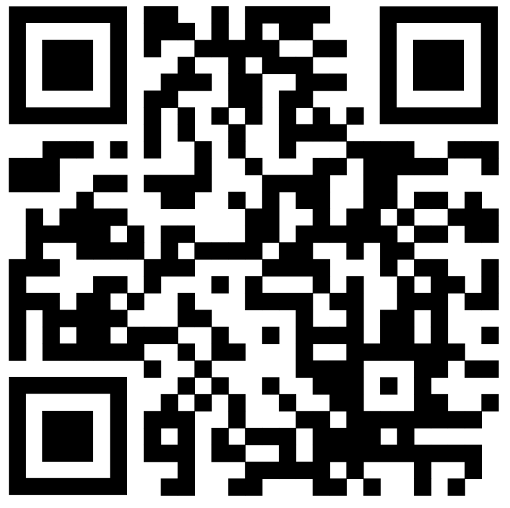 More InformationPlease call to speak to a researcher about questions, concerns or to register your interest.Kelsey Chapman, Research LeadPhone: 0424 868 998Email: dignityproject@griffith.edu.auYour Information Stays Private